Datum: [dd-mm-jj]	Kenmerk: AANGETEKENDGeachte heer/mevrouw,
Met dit schrijven wens ik uw factuur met nummer [factuurnummer], die ik ontving op [datum] in haar totaliteit te protesteren. Gelieve zo vlug mogelijk contact op te nemen met mij om dit probleem te bespreken.

Zonder volledig te zijn, kan ik alvast het volgende opmerken met betrekking tot uw factuur of uw levering:
     Dit aangetekend schrijven werd u gestuurd onder voorbehoud van alle rechten en zonder enige nadelige erkentenis. Hoogachtend[naam/handtekening][naam bedrijf]T.a.v. [naam contactpersoon][adres][postcode en plaats][jouw bedrijfsnaam]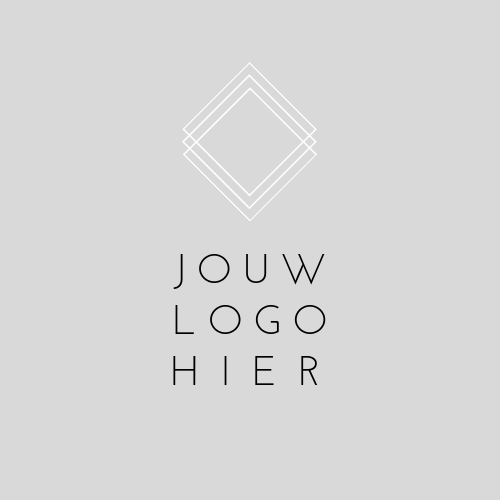 [adres][postcode en plaats] [telefoonnummer][e-mailadres]KvK [nummer][bankrekeningnummer]